INFORMATION TO BE PROVIDED BY THE EMPLOYEEI can confirm that I have discussed my reasoning with the Head of School/Department and I now wish to request that my job family be reviewed.Signature ………………………………………………………………………………………………... Date ……………………………JOB FAMILY REVIEW FORM CONTINUEDINFORMATION TO BE PROVIDED BY THE HEAD OF SCHOOL/DEPARTMENTI can confirm that I have discussed my reasoning with the employee concerned and provided a copy of the completed documentation.Signature ………………………………………………………………………………………………... Date ……………………………Please return to: Human Resources Department, University of Nottingham, King’s Meadow Campus, Lenten Lane, Nottingham, NG7 2NR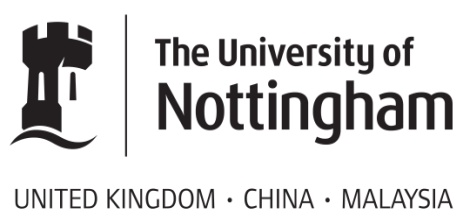 JOB FAMILY REVIEW FORMName of Role HolderJob TitleSchool/DepartmentCurrent Job family/levelJob Family wishing to move intoDo you wish to attend the panel?Please detail the reasons you wish to apply to have your job family reviewed.  Please refer clearly to the appropriate level descriptors in the relevant University Job Families: http://www.nottingham.ac.uk/hr/guidesandsupport/jobfamiliesstaffgroupsandsummarytermsandconditions/jobfamilies Name of Head of School/DeptSchool/UnitDo you wish to attend the panel?If you wish to nominate someone else to attend the panel, please state who this will be.Please detail the reasons you do not wish to endorse a change in job family.  Please refer clearly to the relevant University Job Families: http://www.nottingham.ac.uk/hr/guidesandsupport/jobfamiliesstaffgroupsandsummarytermsandconditions/jobfamilies 